Instituto de Educação Infantil e JuvenilOutono, 2020. Londrina, 18 de Maio.Nome: ____________________________________ Turma: ____________Área do conhecimento: Educação Física | Professor: LeandroEducação Física – Jogos e BrincadeirasNesta semana vamos para Jogos e Brincadeiras escolha 2 dessas sugestões, usandotoda sua criatividade e imaginação, passe essa aula preparando e brincando. Faça com o material que você tiver disponível em casa, todas as idades podem participar. No fim do documento estão os mais desafiadoresQuando terminar a aula tire uma foto e mande-a no grupo da sala do Whatsapp e Hangouts.-Use todo seu folego com futebol de canudo!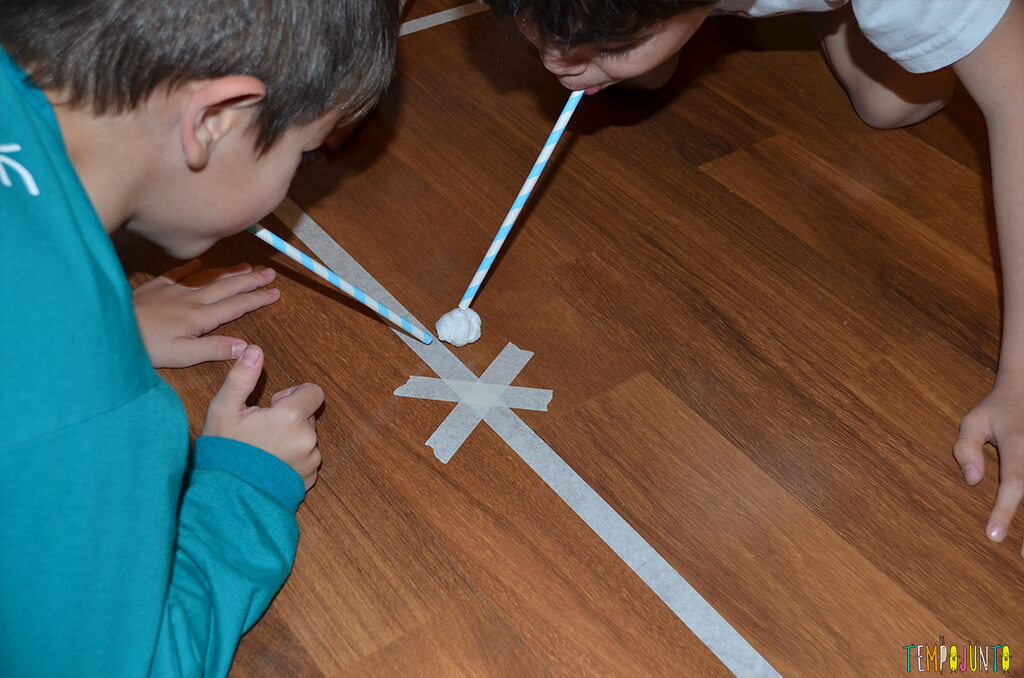 -Faça seu melhor avião e desafie alguém! 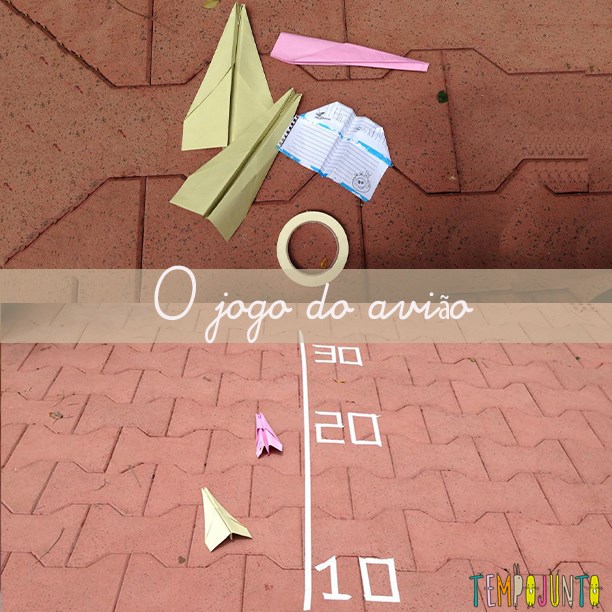 -Que tal “ver” como está sua percepção de peso/massa.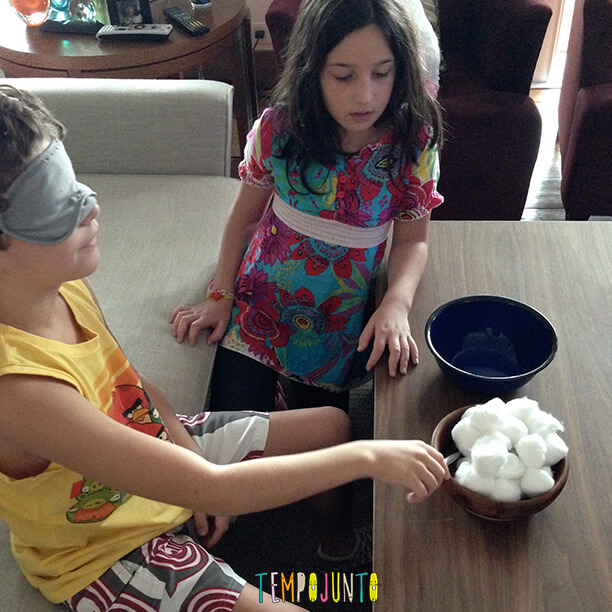 -Ou um super malabarismo com bexigas.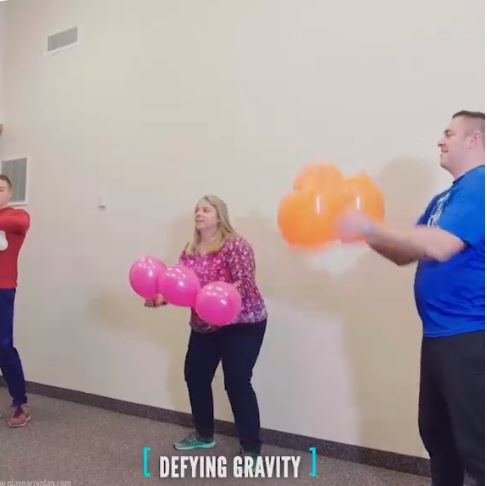 ACAMPAMENTO NA SALA-Essa brincadeira além de fazer com que você gaste suas energias é um ótimo passa-tempo para a quarentena. A barraca – feita de lençóis e cadeiras – pode ser feita na sala ou no quintal de casa. Todo mundo se diverte ajudando a montar o acampamento, não importa a idade, quando você entra na cabana tudo fica mais legal. Você pode contar histórias sob a luz de lanternas, brincar de várias formas até mesmo fazer uma vídeo chamada com a sala dentro da SUA FORTALEZA-E fazer esse quebra cabeça que parece impossível! (dica comesse de baixo para cima).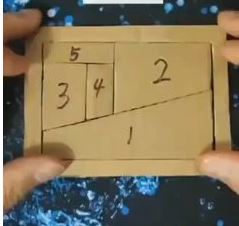 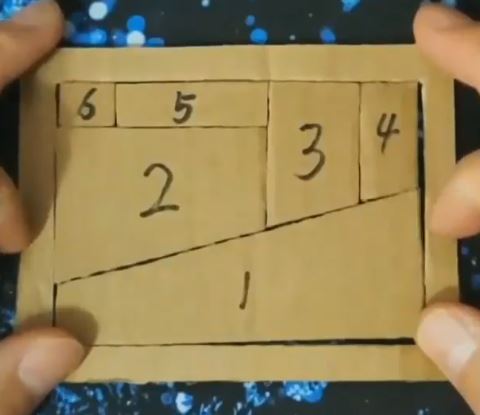 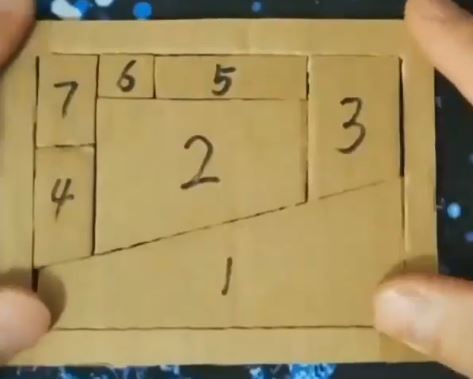 -Para quem quer realmente um desafio escolha um jogo desse vídeo.https://www.youtube.com/watch?v=rKIiaz1Beio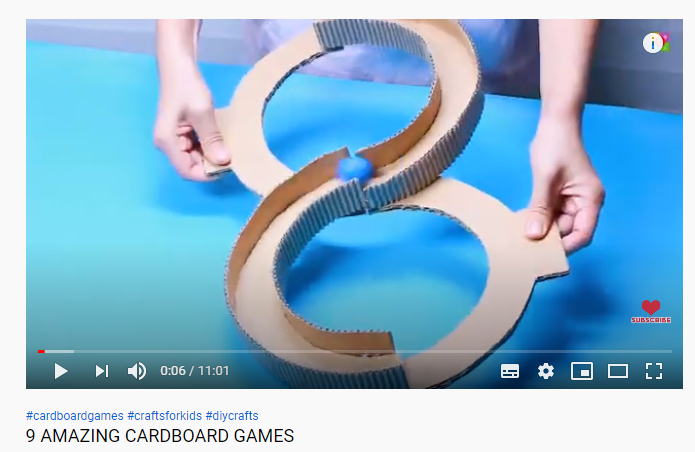 Alongue por 5 minutos com o professor on-line. ATENÇÃO NA SUA AULA POR VIDEO CONFERÊNCIA, A AVALIAÇÃO DO SEU ESTUDO E NOTA SERÁ DADA NO HORÁRIO DE AULA! CONFIRÁ QUANDO8º = todas as Segundas as 7:30		9º = todas as Segundas as 9:10- Estarei online no horário da aula através do:  leandro.ieijf2@gmail.com, você pode entrar em contato através do e-mail ou Hangouts para tirar qualquer dúvida. 